CITY OF KAMIAH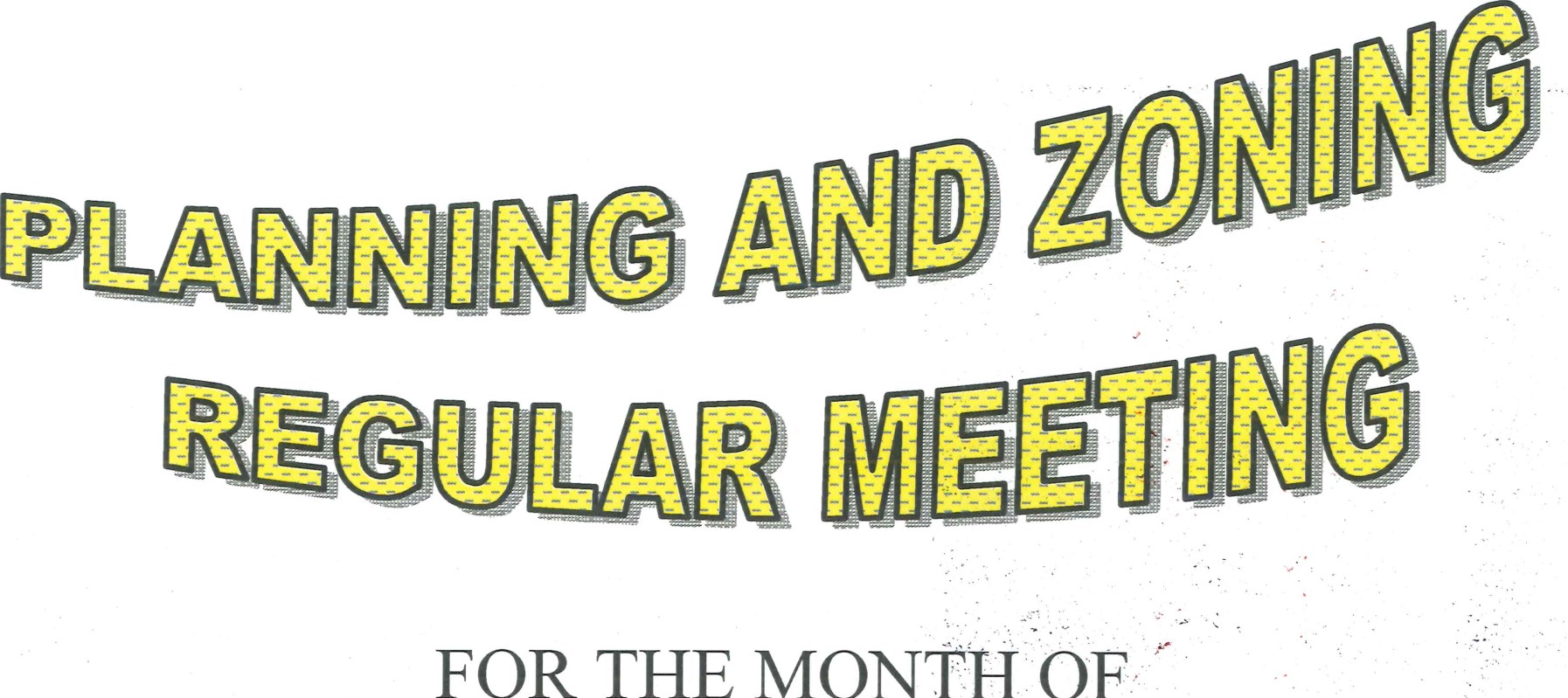 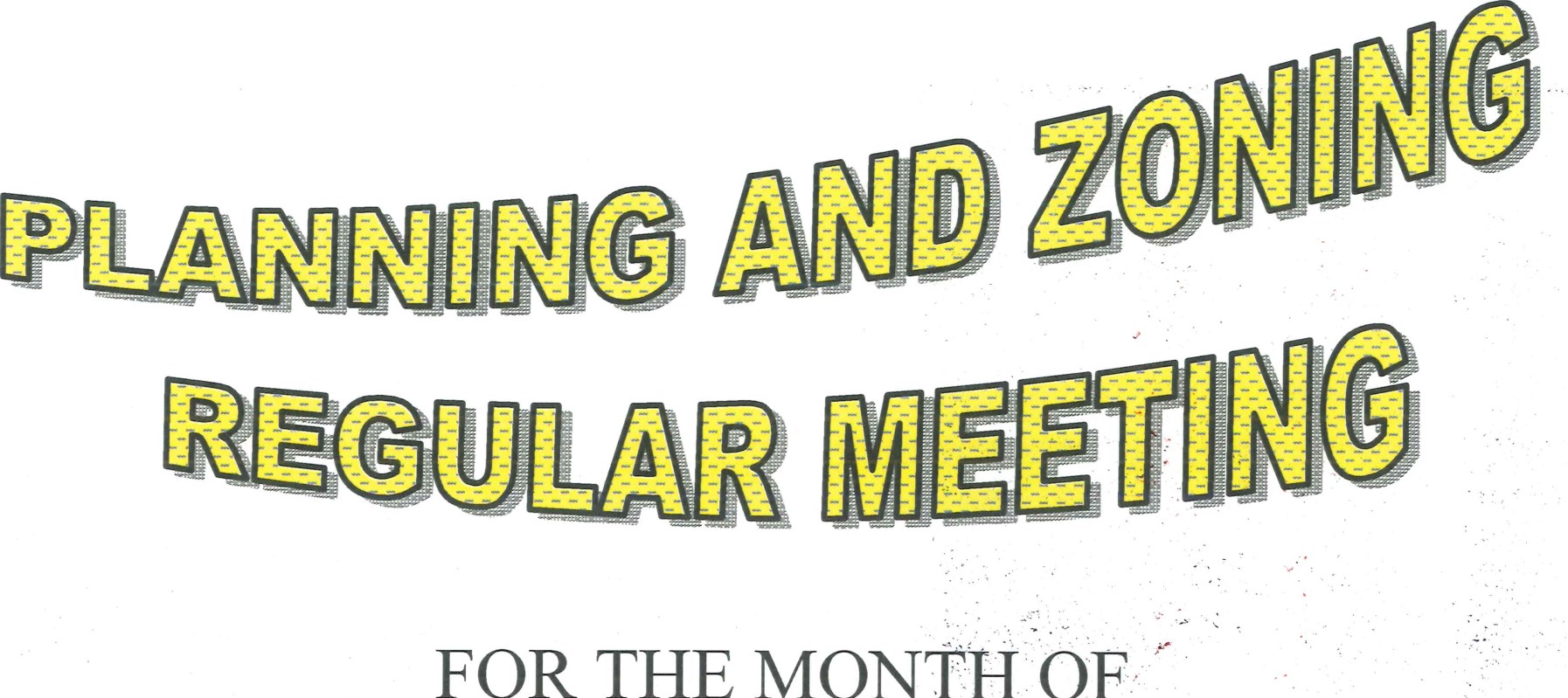 October2016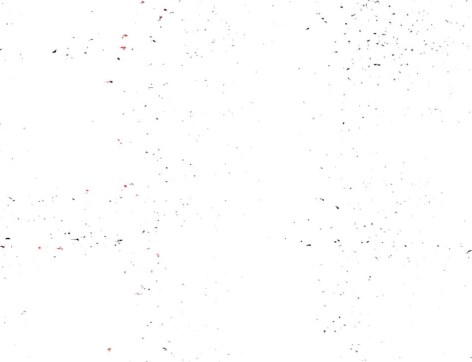 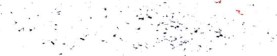 HAS n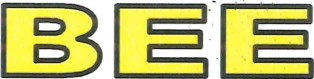 CANCELLED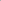 